Муниципальное казенное общеобразовательная школа «Средняя школа №5 города Баксана им.Н.И.Нагоева»ПРИНЯТО на заседании                                                                                                                 УТВЕРЖДАЮПедагогического совета                                                                                                          Директор МКОУ«СОШ №5                                                                                                                                                      г.Баксана им.Н.И.Нагоева»Протокол №________                                                                                                                ___________З.Х.Архагова                                                                                                                                                   от «__»_________ 2022г                                                                                                                              Приказ №__ от «___»___________2022г.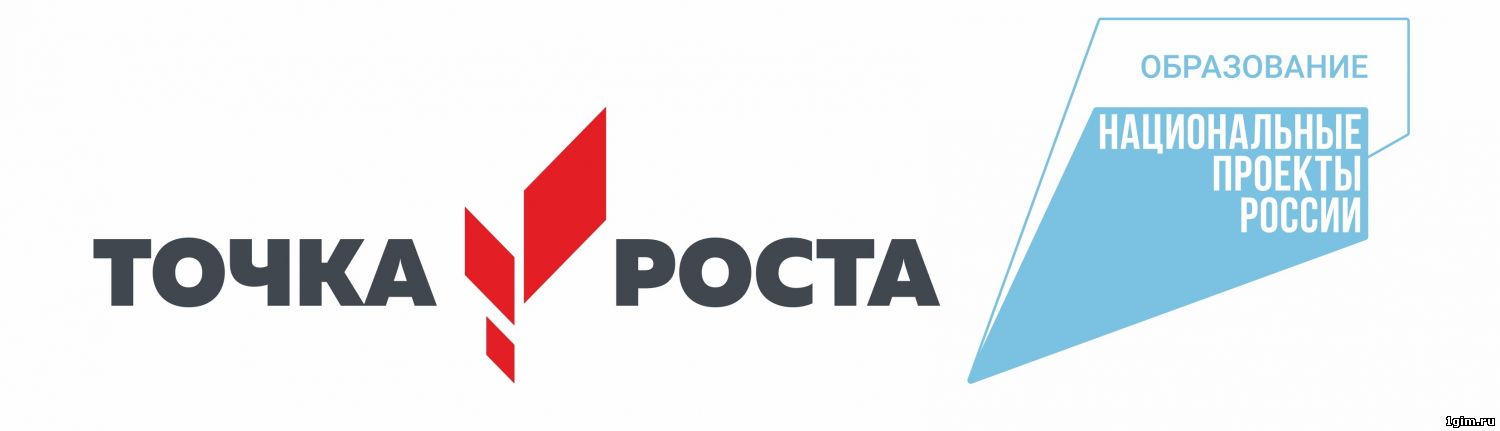 Дополнительная образовательная общеразвивающая программа«ФИЗИКА»Направленность:  естественнонаучная и технологическаяКоличество часов из расчёта:  9 часов в  неделю                                    в год:      243 часаВозрастная категория: 7-11 классСоставитель:Мамбетова Фатима Мухамедовнаучитель физикивысшей квалификационной категории2022-2023 учебный год                                                 Пояснительная записка
       Центры образования естественно-научной направленности «Точка роста» созданы с целью развития у обучающихся естественнонаучной, математической, информационной грамотности, формирования критического и креативного мышления, совершенствования навыков естественно-научной направленности, а также для практической отработки учебного материала по учебным предметам «Физика». 
       Цель и задачи
• Реализация основных общеобразовательных программ по учебным предметам естественно-научной направленности..
• Разработка и реализация разноуровневых дополнительных общеобразовательных программ естественно-научной направленности, а также иных программ, в том числе в каникулярный период.
• Вовлечение учащихся и педагогических работников в проектную деятельность.
• Организация дополнительной деятельности в каникулярный период, разработка и реализация соответствующих образовательных программ, организованных образовательными учреждениями в каникулярный период.
• Повышение профессионального мастерства педагогических работников центра, реализующих основные и дополнительные общеобразовательные программы.
• Создание центра «Точка роста» предполагает развитие образовательной инфраструктуры общеобразовательной организации, в том числе оснащение общеобразовательной организации:
• оборудованием, средствами обучения и воспитания для изучения (в том числе экспериментального) предметов, курсов, дисциплин (модулей) естественно-научной 
направленности при реализации основных общеобразовательных программ и дополнительных общеобразовательных программ, в том числе для расширения со-
держания учебных предметов «Физика», «Химия», «Биология»;
• оборудованием, средствами обучения и воспитания для реализации программ дополнительного образования естественно-научной направленностей;
• компьютерным и иным оборудованием.
        Профильный комплект оборудования может быть выбран для общеобразовательных 
организаций, имеющих на момент создания центра «Точка роста» набор средств обучения и воспитания, покрывающий своими функциональными возможностями базовые потребности при изучении учебных предметов «Физика». 
        Минимально необходимые функциональные и технические требования и минимальное количество оборудования, перечень расходных материалов, средств обучения и воспитания для оснащения центров «Точка роста» определяются Региональным координатором с учетом Примерного перечня оборудования, расходных материалов, средств обучения и воспитания для создания и обеспечения функционирования центров образования естественно-научной направленности «Точка роста» в общеобразовательных организациях, расположенных в сельской местности и малых городах.
        Профильный комплект оборудования обеспечивает эффективное достижение образовательных результатов обучающимися по программам естественно-научной направленности, возможность углублённого изучения отдельных предметов, в том числе для формирования изобретательского, креативного, критического мышления, развития функциональной грамотности у обучающихся, в том числе естественно-научной и математической.     В содержание ФИЗИКА:
Эксперимент является источником знаний и критерием их истинности в науке. Концепция современного образования подразумевает, что в учебном эксперименте ведущую 
роль должен занять самостоятельный исследовательский ученический эксперимент. Современные экспериментальные исследования по физике уже трудно представить без использования не только аналоговых, но и цифровых измерительных приборов. В Федеральном государственном образовательном стандарте (далее — ФГОС) прописано, что одним из универсальных учебных действий (далее — УУД), приобретаемых учащимися, должно стать умение «проведения опытов, простых экспериментальных исследований, прямых и косвенных измерений с использованием аналоговых и цифровых измерительных приборов».Учебный эксперимент по физике, проводимый на традиционном оборудовании (без применения цифровых лабораторий), не может в полной мере обеспечить решение всех образовательных задач в современной школе. Сложившаяся ситуация обусловлена существованием ряда проблем:
• традиционное школьное оборудование из-за ограничения технических возможно-
стей не позволяет проводить многие количественные исследования;
• длительность проведения физических исследований не всегда согласуется с дли-
тельностью учебных занятий;
• возможность проведения многих физических исследований ограничивается требо-
ваниями техники безопасности и др.
          Цифровая лаборатория кардинальным образом изменяет методику и содержание экспериментальной деятельности и помогает решить вышеперечисленные проблемы. Широкий спектр цифровых датчиков позволяет учащимся знакомиться с параметрами физического эксперимента не только на качественном, но и на количественном уровне. С помощью цифровой лаборатории можно проводить длительный эксперимент даже в отсутствии 
экспериментатора. При этом измеряемые данные и результаты их обработки отображаются непосредственно на экране компьютера.
           В процессе формирования экспериментальных умений по физике учащийся учится 
представлять информацию об исследовании в четырёх видах:
• в вербальном: описывать эксперимент, создавать словесную модель эксперимента, 
фиксировать внимание на измеряемых физических величинах, терминологии;
• в табличном: заполнять таблицы данных, лежащих в основе построения графиков 
(при этом у учащихся возникает первичное представление о масштабах величин);
• в графическом: строить графики по табличным данным, что позволяет перейти к выдвижению гипотез о характере зависимости между физическими величинами (при 
этом учитель показывает преимущество в визуализации зависимостей между величинами, наглядность и многомерность); 
• в аналитическом (в виде математических уравнений): приводить математическое 
описание взаимосвязи физических величин, математическое обобщение полученных результатов.
         Переход к каждому этапу представления информации занимает достаточно большой 
промежуток времени. Безусловно, в 7—9 классах этот процесс необходим, но в старших 
классах это время можно было бы отвести на решение более важных задач. В этом плане 
цифровые лаборатории позволяют существенно экономить время, которое можно потратить на формирование исследовательских умений учащихся, выражающихся в следующих 
действиях:
• определение проблемы;
• постановка исследовательской задачи;
• планирование решения задачи;• построение моделей;• выдвижение  гипотез;• экспериментальная проверка гипотез;• анализ данных экспериментов или наблюдений;формулирование  выводов.Последние годы у учащихся наблюдается низкая мотивация изучения естествен-нонаучных дисциплин и, как следствие, падение качества образования. Цифровое учебное оборудование позволяет учащимся ознакомиться с современными методами исследования, применяемыми в науке, а учителю — применять на практике современные педагогические технологии. Поэтому главной составляющей комплекта являются цифровые лаборатории.Часть примерного учебного плана, формируемая участниками образовательных отношений, определяет время, отводимое на изучение содержания образования, обеспечивающего реализацию интересов и потребностей обучающихся, их родителей (законных представителей),  педагогического  коллектива  образовательной  организации.Обучающийся имеет право на:выбор факультативных (необязательных для данного уровня образования) и элективных (избираемых в обязательном порядке) учебных предметов, курсов, дисциплин (модулей) из перечня, предлагаемого общеобразовательной организацией (после получения основного общего образования);изучение наряду с учебными предметами, курсами, дисциплинами (модулями) по осваиваемой образовательной программе любых других учебных предметов, курсов, дисциплин (модулей), преподаваемых в общеобразовательной организации в установленном ею порядке.                Планируемые результаты освоения учебного предмета «Физика» 
  с описанием универсальных учебных действий, достигаемых  обучающимися.
        Личностные результаты:
Обучающийся получит возможность для формирования следующих личностных результатов:
• развитие познавательных интересов, интеллектуальных и творческих способностей;
• убеждённость в возможности познания природы, в необходимости разумного использования достижений науки и технологий для дальнейшего развития человеческого общества, уважение к творцам науки и техники, отношение к физике как к элементу общечеловеческой культуры;
• самостоятельность в приобретении новых знаний и практических умений;
• готовность к выбору жизненного пути в соответствии с собственными интересами и возможностями;
• мотивация образовательной деятельности на основе личностно ориентированного подхода;
• формирование ценностного отношения друг к другу, к учителю, к авторам открытий и изобретений, к результатам обучения.
        Метапредметные результаты:
Обучающийся получит возможность для формирования следующих метапредметных результатов:
• овладение навыками самостоятельного приобретения новых знаний, организации учебной деятельности, постановки целей, планирования, самоконтроля и оценки результатов своей деятельности, умениями предвидеть возможные результаты своих действий;
• понимание различий между исходными фактами и гипотезами для их объяснения, теоретическими моделями и реальными объектами, овладение универсальными учебными действиями на примерах гипотез для объяснения известных фактов и экспериментальной проверки выдвигаемых гипотез, разработки теоретических моделей процессов или явлений;
• формирование умений воспринимать, перерабатывать и предъявлять информацию в словесной, образной, символической формах, анализировать и перерабатывать полученную информацию в соответствии с поставленными задачами, выделять основное содержание прочитанного текста, находить в нём ответы на поставленные вопросы и излагать его;
• приобретение опыта самостоятельного поиска, анализа и отбора информации с использованием различных источников и новых информационных технологий для решения познавательных задач;• развитие монологической и диалогической речи, умения выражать свои мысли, 
способности выслушивать собеседника, понимать его точку зрения, признавать право другого человека на иное мнение;
• освоение приёмов действий в нестандартных ситуациях, овладение эвристическими 
методами решения проблем;
• формирование умений работать в группе с выполнением различных социальных ролей, представлять и отстаивать свои взгляды и убеждения, вести дискуссию.
Регулятивные УУД
Обучающийся получит возможность для формирования следующих регулятивных 
УУД.
1. Умение самостоятельно определять цели обучения, ставить и формулировать новые задачи в учёбе и познавательной деятельности, развивать мотивы и интересы своей познавательной деятельности.
Обучающийся сможет:
• анализировать существующие и планировать будущие образовательные результаты;
• идентифицировать собственные проблемы и определять главную проблему;
• выдвигать версии решения проблемы, формулировать гипотезы, предвосхищать конечный результат;
• ставить цель деятельности на основе определённой проблемы и существующих возможностей;
• формулировать учебные задачи как шаги достижения поставленной цели деятельности;
• обосновывать целевые ориентиры и приоритеты ссылками на ценности, указывая и обосновывая логическую последовательность шагов.
2. Умение самостоятельно планировать пути достижения целей, в том числе альтерна-
тивные, осознанно выбирать наиболее эффективные способы решения учебных и позна-
вательных задач.
Обучающийся сможет:
• определять необходимое(ые) действие(я) в соответствии с учебной и познавательной задачами и составлять алгоритм его(их) выполнения;
• обосновывать и осуществлять выбор наиболее эффективных способов решения учебных и познавательных задач;
• определять/находить, в том числе из предложенных вариантов, условия для выполнения учебной и познавательной задач;
• выстраивать жизненные планы на краткосрочное будущее (заявлять целевые ориентиры, ставить адекватные им задачи и предлагать действия, указывая и обосновывая логическую последовательность шагов);
• выбирать из предложенных вариантов и самостоятельно искать средства/ресурсы для решения задачи/достижения цели;
• составлять план решения проблемы (выполнения проекта, проведения исследования);
• определять потенциальные затруднения при решении учебной и познавательной задачи и находить средства для их устранения;
• описывать свой опыт, оформляя его для передачи другим людям в виде технологии решения практических задач определённого класса;
• планировать и корректировать свою индивидуальную образовательную траекторию.
3. Умение соотносить свои действия с планируемыми результатами, осуществлять контроль своей деятельности в процессе достижения результата, определять способы действий в рамках предложенных условий и требований, корректировать свои действия в соответствии с изменяющейся ситуацией.
Обучающийся сможет:
• определять совместно с педагогом и сверстниками критерии планируемых результатов и критерии оценки своей учебной деятельности;
• систематизировать (в том числе выбирать приоритетные) критерии планируемых результатов и оценки своей деятельности;
• отбирать инструменты для оценивания своей деятельности, осуществлять самоконтроль своей деятельности в рамках предложенных условий и требований;
• оценивать свою деятельность, аргументируя причины достижения или отсутствия планируемого результата;
• находить достаточные средства для выполнения учебных действий в изменяющейся ситуации и/или при отсутствии планируемого результата;
• работая по своему плану, вносить коррективы в текущую деятельность на основе анализа изменений ситуации для получения запланированных характеристик продукта/результата;
• устанавливать связь между полученными характеристиками продукта и характеристиками процесса деятельности и по завершении деятельности предлагать изменение характеристик процесса для получения улучшенных характеристик продукта;
• сверять свои действия с целью и при необходимости исправлять ошибки самостоятельно.
4. Умение оценивать правильность выполнения учебной задачи, собственные возможности её решения.
Обучающийся сможет:
• определять критерии правильности (корректности) выполнения учебной задачи;
• анализировать и обосновывать применение соответствующего инструментария для выполнения учебной задачи;
• свободно пользоваться выработанными критериями оценки и самооценки, исходя из цели и имеющихся средств, различая результат и способы действий;
• оценивать продукт своей деятельности по заданным и/или самостоятельно определённым критериям в соответствии с целью деятельности;
• обосновывать достижимость цели выбранным способом на основе оценки своих внутренних ресурсов и доступных внешних ресурсов;
• фиксировать и анализировать динамику собственных образовательных результатов.
5. Владение основами самоконтроля, самооценки, принятия решений и осуществления осознанного выбора в учебной и познавательной деятельности.
Обучающийся сможет:
• наблюдать и анализировать собственную учебную и познавательную деятельность и деятельность других обучающихся в процессе взаимопроверки;
• соотносить реальные и планируемые результаты индивидуальной образовательной деятельности и делать выводы;
• принимать решение в учебной ситуации и нести за него ответственность;
• самостоятельно определять причины своего успеха или неуспеха и находить способы выхода из ситуации неуспеха;
• ретроспективно определять, какие действия по решению учебной задачи или параметры этих действий привели к получению имеющегося продукта учебной деятельности;
• демонстрировать приёмы регуляции психофизиологических/эмоциональных состояний для достижения эффекта успокоения (устранения эмоциональной напряжённости), эффекта восстановления (ослабления проявлений утомления), эффекта активизации (повышения психофизиологической реактивности).
             Познавательные УУД
Обучающийся получит возможность для формирования следующих познавательных 
УУД.
1. Умение определять понятия, создавать обобщения, устанавливать аналогии, классифицировать, самостоятельно выбирать основания и критерии для классификации, устанавливать причинно-следственные связи, строить логическое рассуждение, умозаключение (индуктивное, дедуктивное, по аналогии) и делать выводы.
Обучающийся сможет:
• подбирать слова, соподчинённые ключевому слову, определяющие его признаки и свойства;
• выстраивать логическую цепочку, состоящую из ключевого слова и соподчинённых ему слов;
• выделять общий признак двух или нескольких предметов или явлений и объяснять их сходство;
• объединять предметы и явления в группы по определённым признакам, сравнивать, 
классифицировать и обобщать факты и явления;
• выделять явление из общего ряда других явлений;
• определять обстоятельства, которые предшествовали возникновению связи между явлениями, из этих обстоятельств выделять определяющие, способные быть причиной данного явления, выявлять причины и следствия явлений;
• строить рассуждение от общих закономерностей к частным явлениям и от частных явлений к общим закономерностям;
• строить рассуждение на основе сравнения предметов и явлений, выделяя при этом общие признаки;
• излагать полученную информацию, интерпретируя её в контексте решаемой задачи;
• самостоятельно указывать на информацию, нуждающуюся в проверке, предлагать и применять способ проверки достоверности информации;
• вербализовать эмоциональное впечатление, оказанное на него источником;
• объяснять явления, процессы, связи и отношения, выявляемые в ходе познавательной и исследовательской деятельности (приводить объяснение с изменением формы представления; объяснять, детализируя или обобщая; объяснять с заданной точки зрения);
• выявлять и называть причины события, явления, в том числе возможные/наиболее вероятные причины, возможные последствия заданной причины, самостоятельно осуществляя причинно-следственный анализ;
• делать вывод на основе критического анализа разных точек зрения, подтверждать вывод собственной аргументацией или самостоятельно полученными данными.
2. Умение создавать, применять и преобразовывать знаки и символы, модели и схемы для решения учебных и познавательных задач.
Обучающийся сможет:
• обозначать символом и знаком предмет и/или явление;
• определять логические связи между предметами и/или явлениями, обозначать данные логические связи с помощью знаков в схеме;• создавать абстрактный или реальный образ предмета и/или явления;
• строить модель/схему на основе условий задачи и/или способа её решения;
• создавать вербальные, вещественные и информационные модели с выделением существенных характеристик объекта для определения способа решения задачи в соответствии с ситуацией;
• преобразовывать модели с целью выявления общих законов, определяющих данную предметную область;
• переводить сложную по составу (многоаспектную) информацию из графического или формализованного (символьного) представления в текстовое и наоборот;
• строить схему, алгоритм действия, исправлять или восстанавливать неизвестный ранее алгоритм на основе имеющегося знания об объекте, к которому применяется алгоритм;
• строить доказательство: прямое, косвенное, от противного;
• анализировать/рефлексировать опыт разработки и реализации учебного проекта, 
исследования (теоретического, эмпирического) на основе предложенной проблемной ситуации, поставленной цели и/или заданных критериев оценки продукта/результата.
3. Смысловое чтение.
Обучающийся сможет:
• находить в тексте требуемую информацию (в соответствии с целями своей деятельности);
• ориентироваться в содержании текста, понимать целостный смысл текста, структурировать текст;
• устанавливать взаимосвязь описанных в тексте событий, явлений, процессов;
• резюмировать главную идею текста;
• критически оценивать содержание и форму текста.
4. Формирование и развитие экологического мышления, умение применять его в познавательной, коммуникативной, социальной практике и профессиональной ориентации.
Обучающийся сможет:
• определять своё отношение к природной среде;
• анализировать влияние экологических факторов на среду обитания живых организмов;
• проводить причинный и вероятностный анализ экологических ситуаций;
• прогнозировать изменения ситуации при смене действия одного фактора на действие другого фактора;
• распространять экологические знания и участвовать в практических делах по защите окружающей среды;
• выражать своё отношение к природе через рисунки, сочинения, модели, проектные работы.
5. Развитие мотивации к овладению культурой активного использования словарей и других поисковых систем.
Обучающийся сможет:
• определять необходимые ключевые поисковые слова и запросы;
• осуществлять взаимодействие с электронными поисковыми системами, словарями;
• формировать множественную выборку из поисковых источников для объективизации результатов поиска;
• соотносить полученные результаты поиска со своей деятельностью.              Коммуникативные УУД
1. Умение организовывать учебное сотрудничество и совместную деятельность с учителем и сверстниками; работать индивидуально и в группе: находить общее решение и разрешать конфликты на основе согласования позиций и учёта интересов; формулировать, аргументировать и отстаивать своё мнение.
Обучающийся сможет:
• определять возможные роли в совместной деятельности;
• играть определённую роль в совместной деятельности;
• принимать позицию собеседника, понимая позицию другого, различать в его речи: мнение (точку зрения), доказательство (аргументы), факты; гипотезы, аксиомы, теории;
• определять свои действия и действия партнёра, которые способствовали или препятствовали продуктивной коммуникации;
• строить позитивные отношения в процессе учебной и познавательной деятельности;
• корректно и аргументированно отстаивать свою точку зрения, в дискуссии уметь выдвигать контраргументы, перефразировать свою мысль (владение механизмом эквивалентных замен);
• критически относиться к собственному мнению, с достоинством признавать ошибочность своего мнения (если оно таково) и корректировать его;
• предлагать альтернативное решение в конфликтной ситуации;
• выделять общую точку зрения в дискуссии;
• договариваться о правилах и вопросах для обсуждения в соответствии с поставленной перед группой задачей;
• организовывать учебное взаимодействие в группе (определять общие цели, распределять роли, договариваться друг с другом и т. д.);
• устранять в рамках диалога разрывы в коммуникации, обусловленные непониманием/неприятием со стороны собеседника задачи, формы или содержания диалога.
2. Умение осознанно использовать речевые средства в соответствии с задачей коммуникации для выражения своих чувств, мыслей и потребностей для планирования и регуляции своей деятельности; владение устной и письменной речью, монологической контекстной речью.
Обучающийся сможет:
• определять задачу коммуникации и в соответствии с ней отбирать речевые средства;
• отбирать и использовать речевые средства в процессе коммуникации с другими 
людьми (диалог в паре, в малой группе и т. д.);
• представлять в устной или письменной форме развёрнутый план собственной деятельности;
• соблюдать нормы публичной речи, регламент в монологе и дискуссии в соответствии с коммуникативной задачей;
• высказывать и обосновывать мнение (суждение) и запрашивать мнение партнёра в рамках диалога;
• принимать решение в ходе диалога и согласовывать его с собеседником;
• создавать письменные клишированные и оригинальные тексты с использованием необходимых речевых средств;
• использовать вербальные средства (средства логической связи) для выделения смысловых блоков своего выступления;
• использовать невербальные средства или наглядные материалы, подготовленные/отобранные под руководством учителя;
• делать оценочный вывод о достижении цели коммуникации непосредственно после завершения коммуникативного контакта и обосновывать его.
3. Формирование и развитие компетентности в области использования информацион-но-коммуникационных технологий (далее — ИКТ).
Обучающийся сможет:
• целенаправленно искать и использовать информационные ресурсы, необходимые 
для решения учебных и практических задач, с помощью средств ИКТ;
• выбирать, строить и использовать адекватную информационную модель для передачи своих мыслей средствами естественных и формальных языков в соответствии 
с условиями коммуникации;
• выделять информационный аспект задачи, оперировать данными, использовать модель решения задачи;
• использовать компьютерные технологии (включая выбор адекватных задаче инструментальных программно-аппаратных средств и сервисов) для решения информационных и коммуникационных учебных задач, в том числе: вычисление, написание писем, сочинений, докладов, рефератов, создание презентаций и др.;
• использовать информацию с учётом этических и правовых норм;
• создавать информационные ресурсы разного типа и для разных аудиторий, соблюдать информационную гигиену и правила информационной безопасности.
            Предметные результаты
Обучающийся получит возможность для формирования следующих предметных ре-
зультатов:
• знания о природе важнейших физических явлений окружающего мира и понимание 
смысла физических законов, раскрывающих связь изученных явлений;
• умения пользоваться методами научного исследования явлений природы, проводить наблюдения, планировать и выполнять эксперименты, обрабатывать результаты измерений, представлять результаты измерений с помощью таблиц, графиков и формул, обнаруживать зависимости между физическими величинами, объяснять полученные результаты и делать выводы, оценивать границы погрешностей результатов измерений;
• умения применять теоретические знания по физике на практике, решать физические задачи на применение полученных знаний;
• умения и навыки применять полученные знания для объяснения принципов действия важнейших технических устройств, решения практических задач повседневной жизни, обеспечения безопасности своей жизни, рационального природопользования и охраны окружающей среды;
• формирование убеждения в закономерной связи и познаваемости явлений природы, в объективности научного знания, в высокой ценности науки в развитии материальной и духовной культуры людей;
• развитие теоретического мышления на основе формирования умений устанавливать факты, различать причины и следствия, строить модели и выдвигать гипотезы, отыскивать и формулировать доказательства выдвинутых гипотез, выводить из экспериментальных фактов и теоретических моделей физические законы;
• коммуникативные умения: докладывать о результатах своего исследования, участвовать в дискуссии, кратко и точно отвечать на вопросы, использовать справочную литературу и другие источники информации.
                                                         Учебно-тематический  план № раздела и темыНазвание разделов и темКоличество часовКоличество часовКоличество часов № раздела и темыНазвание разделов и темВсегоТеорияПрак-тикаРаздел 11.1Вводные занятия.Физические величины. Измерение физических величин.4221.2Измерение физических величин.2111.3 Некоторые физические термины. Наблюдения и опыты 211 Раздел 2 Строение вещества.181172.1 Масса и её единицы. Измерение массы. Рычажные весы, Электронные весы. 4312.2 Диффузия в газах, жидкостях и твердых телах. Скорость движения молекул и температура тела4312.3 Различие в молекулярном строении твердых тел, жидкостей и газов222.4 Плотность вещества3122.5 Определение ρ твердого тела.  Расчет массы и объема тела по его плотности3122.6 Броуновское движение211 Раздел 3 Механическое движение.141043.1 Механическое движение. Понятие материальной точки. Чем     отличается путь от перемещения.5413.2 Скорость тела. Равномерное и неравномерное движение5323.3 Равноускоренное движение. Ускорение. 431Раздел 4Взаимодействие тел13854.1 Сложение сил.  Сила. Сила – причина изменения скорости4224.2 Сила тяжести.3214.3 Сила упругости. Вес тела3214.4 Сила трения. Трение покоя. Роль трения в технике Трение    в природе и технике321Раздел 5Механические свойства жидкостей, твердых тел и газов.161245.1Давление твердого тела. Способы уменьшения и увеличения  давления.3215.2Давление газа. Повторение понятий «плотность», «давление».225.3Закон Паскаля.  Давление в жидкости и газе. Расчет давления жидкости на дно и стенки сосуда225.4Сообщающиеся сосуды, их применение.225.5Вес воздуха. Атмосферное давление. Причины появления атмосферного давления3215.6Архимедова сила2115.7Плавание тел.  Воздухоплавание211 Раздел 6Работа и мощность. Энергия тел	13856.1Рычаги2116.2Момент силы2116.3 Блоки. Золотое правило механики.  Превращение одного вида механической энергии в другой3226.4 Применение правила равновесия рычага к блоку. «Золотое правило» механики.226.5 Энергия. Потенциальная и кинетическая энергия. Закон сохранения энергии226.6 Измерение КПД при подъёме тела по наклонной плоскости211Раздел 7 Звуковые колебания6517.1 Колебательное движение. Период колебаний маятника2117.2 Распространение колебаний    в   упругих   средах. Волны.117.3 Источники звука. Звуковые колебания. Отражение звука.  Эхо. Звуковой резонанс.117.4Высота, тембр, громкость звука. Интерференция звука.117.5Резонанс.11Раздел 8Световые явления1055Источники света. Прямолинейное распространение света.2118.1Отражение света.  Законы отражения.2118.2Плоское зеркало. Зеркальное и рассеянное отражение света2118.3Преломление света. Наблюдение явления преломления света.2118.4Линзы. Оптическая сила линзы.  Изображения, даваемые линзами.211Раздел  9Физический эксперимент и цифровые лаборатории6519.1Как изучают явления в природе?119.2Измерения физических величин. Точность измерений229.3Цифровая лаборатория Releon и её особенности321Раздел 10Экспериментальные исследования ме- ханических явлений862 10.1Механические колебания. Изучение колебаний пружинного маятника.532 10.2Механические колебания. Изучение колебаний математического  маятника.33Раздел 11Экспериментальные исследования по МКТ идеальных газов и давления жидкостей20128 11.1Основные положения МКТ. Экспериментальное доказательство основных положений МКТ. Исследование изобарного процесса (закон Гей-Люссака)532 11.2Идеальный газ в МКТ. Основное уравнение МКТ. Исследование изохорного процесса (закон Шарля)532 11.3Уравнение состояния идеального газа.  Газовые законы. Закон Паскаля. Определение давления жидкостей532 11.4Атмосферное и барометрическое давление. Магдебургские полушария532Раздел 12Экспериментальные исследования тепловых  явлений20155 12.1Изучение процесса кипения воды32112.2Насыщенный пар. Зависимость давления насыщенного пара от температуры. Кипение. Испарение жидкостей. Определение количества теплоты при нагревании и охлаждении541 12.3Определение удельной теплоты плавления льда321 12.4Первый закон термодинамики.  Определение удельной теплоёмкости твёрдого тела43112.5Кристаллические и аморфные тела. Изучение процесса плавления и кристаллизации аморфного тела.541Раздел 13Экспериментальные исследования постоянного тока и его характеристик4132913.1Электрический ток. Условия, необходимые для его существования . Изучение смешанного соединения проводников54113.2Закон Ома для участка цепи. Последовательное и параллельное соединение проводников. Определение КПД нагревательной установки.54113.3Работа и мощность постоянного тока. Изучение закона Джоуля — Ленца54113.4Изучение зависимости мощности и КПД источника от напряжения на нагрузке54113.5Изучение закона Ома для полной цепи54113.6Экспериментальная проверка правил Кирхгофа54113.7Закон Ома для участка цепи. Последовательное и параллельное соединение проводников. Измерение сопротивления проводника.54113.8Последовательное соединение проводников.21113.9Параллельное соединение проводников.21113.10Измерение работы и мощности тока.211Раздел 14Экспериментальные исследования магнитного поля2520514.1Магнитное поле, его свойства. Действие  магнитного поля на проводник с током.  Исследование магнитного поля проводника с током54114.2Самоиндукция. Индуктивность. Исследование явления электромагнитной индукции54114.3Явление электромагнитной индукции. Изучение магнитного поля соленоида54114.4Самоиндукция при замыкании  и размыкании цепи54114.5Электрический ток в электролитах.541Раздел 5 Переменный ток2520515.1Измерение характеристик переменного тока осциллографом.54115.2Активное сопротивление в цепи переменного тока.54115.3Емкость в цепи переменного тока.54115.4Индуктивность вцепи переменного тока.54115.5Действующее значение переменного тока541Раздел 16Проекты102816.1Проект и проектный метод исследования1116.2Выбор темы исследования, определение целей и задач1116.3Проведение индивидуальных исследований6616.4Подготовка к публичному представлению проекта22Итого:    243   16865